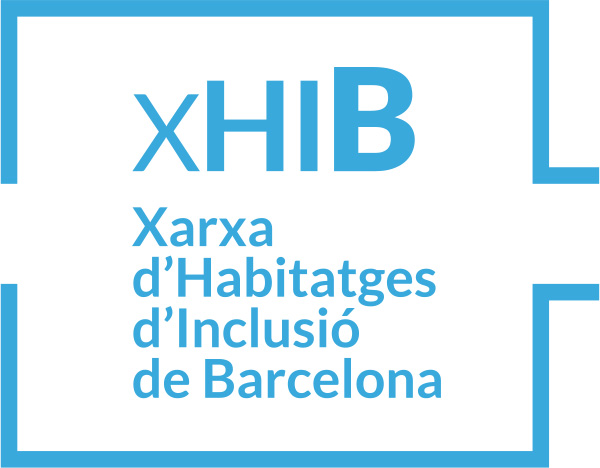 A l’atenció de la Xarxa d’Habitatges d’Inclusió de BarcelonaL’entitat ____________________és una organització que centra els seus objectius en ____________________________________________________________________________________________________________________________________________________________________________________________________________________________________________________________________________________Es tracta d’una entitat que treballa amb_______________________________________________________________________________________________________________________________________Dins dels projectes que l’entitat duu a terme podem destacar___________________________________________________________________________________________________________________________________I  concretament, tenim experiència de _____ anys en gestió de pisos d’inclusió a la ciutat de Barcelona.El que ens motiva a col·laborar amb la Xarxa d’Habitatges d’Inclusió de Barcelona és ____________________________________________________________________________________________________________________________________________________________________________________________________________________________________________________________________________________________________________________________________________________________________________________________________________________________________________________________________________________________________________________________________________________________________________________________________________________________________________És per això que demanem l’adhesió a aquesta Xarxa. Moltes gràcies. Barcelona, a __ de _______ de 201_Signatura i/o segellDocumentació a presentar conjuntament amb la present carta:Memòria d’activitats de l’entitat.Estatuts de l’entitat.Carta de compromís de participar de forma activa a la xarxa (disponible a la web de la Xarxa a http://www.bcn.cat/barcelonainclusiva/ca/xarxa4.html)i l’aval de dues entitats membre.